Attente : 	Décrire le rôle et les responsabilités de la société dans le bon fonctionnement de la vie familiale.Quel rôle joue l’école dans le développement de l’enfant?________________________________________________________________________________________________________________________________________________________________________________________________________________________________________________________________________________________________________________________________Les messages véhiculés par les médias ont-ils plus d’influence sur les enfants que ceux véhiculés à l’école ou par les parents?________________________________________________________________________________________________________________________________________________________________________________________________________________________________________________________________________________________________________________________________________________________________________________________________________________________________________________________________________________________________________________________________________________________________________________________________________________________________________________________________________________________________________________________________________________________________________________________________________________________________________________________________________________________________________________________________________________________________________________________________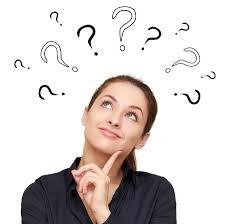 Nom :Date d’échéance : 2 jours